The Commonwealth of MassachusettsExecutive Office of Health and Human ServicesDepartment of Public HealthBureau of Health Professions Licensure250 Washington Street, Boston, MA 02108-4619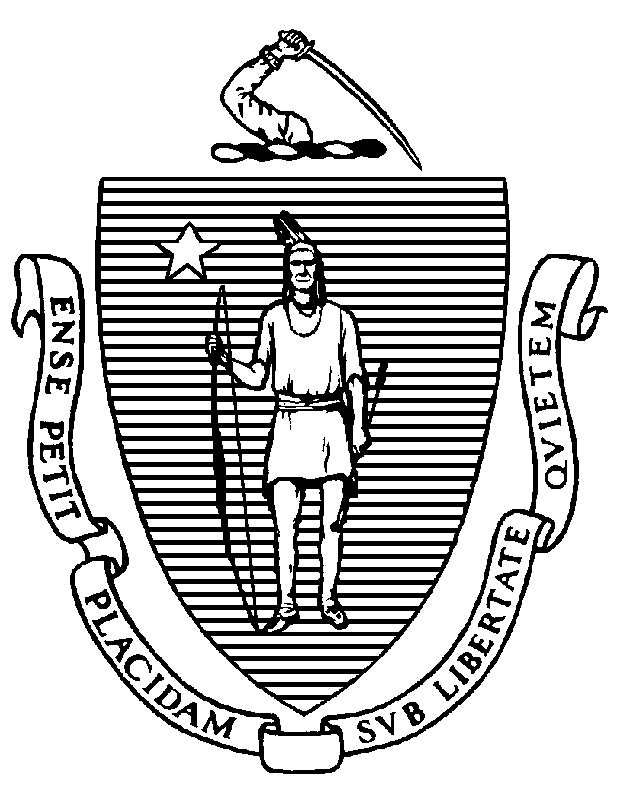 BOARD OF REGISTRATION IN DENTISTRYEXAM INSTRUCTION SHEET●	Obtain a copy of the Dental Ethics and Jurisprudence Examination. Email the Board at: dentistry.admin@state.ma.us Upon receipt of this email, Board staff will send a copy of the exam via return email. ●	Inform the Board the exam is required by a Consent Agreement or Final Decision and Order (Order). Provide the Board with the docket number for your Consent Agreement/Order. If you fail to inform the Board that the request is pursuant to a Consent Agreement/Order (and include the docket number), you may not receive the exam in a timely manner.●	Prepare to take the examGo to the Board’s website at www.mass.gov/about-the-board-of-registration-in-dentistry; go to What you need to know and scroll down to Laws and regulations and Policies and guidelines.Carefully review all of the information before taking the exam. ● 	Complete exam and submit answer sheetAfter completing the exam, the exam’s answer sheet must be submitted to the Probation Department.Submit the exam answer sheet by:By mail to the above address; orFax to the Board staff at (617) 973-0983. Please be advised that the Probation Department will notify you of the Jurisprudence Exam results only if you have not passed the exam.